To participate as an exhibitor at an ICAO Event, please complete pages 1-4.Confirmation:  Confirmation of the exhibitor agreement will be guaranteed by return of this duly completed and signed                         agreement and payment of the total cost.Renting an Exhibition SpaceIndicate below the size of the exhibition space and the booth number which has been assigned to you via email from your event Product Manager. To see a list of exhibition services included with your rental, please see Appendix A. To view a list of the exhibition floor plan and booth space, please see Appendix B.*All measurements are approximate.   	 *Must be a sponsor or an exhibitor. Times are subject to change.Exhibition RequirementsA company renting a 10×10 feet (3×3 metres) exhibition space or renting two adjoining exhibition space (any size) may:Contruct their own booth and display orOrder a booth and accessories (furniture, lighting, facia, etc) through the company GES, the ICAO appointed official exhibition service provider.If you are requesting one of these spaces, please indicate below if you intend to bring your own display that meets the specifications below.Specifications:Display panels must not exceed  8 feet (2.5 metres) highDisplay panels must not extend more than 3 feet (1 metre) from the back wall. Any side dividers utilised in the display should not be more than 3 feet (1 metre) high.A company renting a 4x6 feet (1.3 x 2 meters), 4x8 feet (1.3x2.5 metres), 6×8 feet (2×2.5 metres), or an 8×8 feet (2.5×2.5 metres) single exhibition space must order a booth and accessories (furniture, lighting, facia, etc.) through GES.Visibility PackageOne single sheet of printed promotional material (8” x 11.5” or A4) to be inserted into a pocket folder which will be distributed to each visitor during the event;A listing in the program directory displaying Company name, corporate logo, contact name, email, company url and a 100 word description of company, product or services;A directory listing in the TRIP partnership community website;Excerpts from up to three press releases issued by the exhibitor will be published in the corporate news section of the TRIP partnership community website, and;A free business card advertisement in the Fall symposium issue of the TRIP Report.5.   Solutions Workshop Speaking Slot*Solutions-oriented 15-minute presentations, with five-minute question and answer periods if required, to be held prior to the                          opening of the Symposium. The table above (page 2) shows the current availability status of the speaking slots.	Fees -  Solutions Workshop Speaking Slot*       The fee for this privilege is USD 5,600.	Making a Booking        Sponsorships and Solutions Workshop speaking slots will be allocated on a first-come, first-served basis.See the table above for the availability of a Solutions Workshop speaking slot and then complete the relevant section of this    Sponsor Booking Form. (See Section 2 - Renting an Exhibition Space)Program DirectoryA logo, description of your company’s products/services and contact information will be included in the Symposium Directory. Please complete this form and email to Mrs. Caroline Casabon, ccasabon@icao.int.Corporate LogoPlease send us via email your company corporate logo.  The resolution must be at least 300 dpi in one of the following formats:(1)	.jpg;(2)	.tif;(3)	.bmp;(4)   .eps.	Contact Information and DescriptionPlease complete the table below.  All the fields are mandatory and the company description, products or services cannot exceed more the 100 words.Invoicing and PaymentUpon receipt of the duly completed Sponsorship Agreement, ICAO will remit an invoice for the symposium sponsorship fee; which will be sent by e-mail in a pdf format and the original will be mailed to the sponsor/exhibitor. Please select one of the following payments below.  We prefer payment by credit card.For payment with major credit cards, please provide your credit card details below.	Requirements for payment: payments must be made prior to the event and will be due upon receipt of the invoice.   	Methods of payment are: cheque, bank transfer or major credit card listed above. If payment is not received within 	fourteen (14) days, ICAO may not guarantee the customer’s first choice for the booth number or the sponsorship slot.Promotional Material PolicyExhibitors are prohibited from placing flyers, pamphlets, brochures and other promotional items (i.e. Pens, USB sticks, mugs, memo pads, etc.) on tables or stands other than their own. These tables or stands are reserved for ICAO. Exhibitors may use their assigned tables to display their collateral materials.Promotional materials must not promote military applications or make reference to the Republic of Taiwan.8. 	Transportation and Customs clearance	ICAO will not be responsible for any transportation and customs clearance fees of the exhibition material. Please, ensure that box 5 (Purchase’s name and address) of the Canada customs clearance form is completed by your company of shipping/transportation. 	To view the Canada customs invoice form : http://www.cbsa-asfc.gc.ca/publications/forms-formulaires/ci1.pdf.9.    Cancellation PolicyThis Exhibitor Agreement may be cancelled by the Agreement signatory, with no penalty, within seven calendar days of receiving the confirmation receipt of the Agreement from ICAO. If the request for cancellation is received by ICAO later than seven, but within 15 calendar days of receiving the confirmation, the exhibitor must pay, as a penalty charge, 25% of the applicable fee. Cancellations made after this 15-day period will be subject to a penalty charge of 50% of the fee. If the cancellation is, however, made during the 14 calendar days prior to the opening date of the event, the penalty will be 100% of the fee.10.  AcceptanceThe undersigned hereby certifies that the terms and conditions set forth in this exhibitor agreement to exhibit at theTRIP 12th Symposium ICAO Headquarters, 15 – 17 November 2016.Signature: _______________________________________________	     Date:     11.   Return the AgreementConfirmation of the allocated exhibition spaces(s) will be guaranteed by return of this duly completed and signed exhibitor agreement and payment of the fee. Please return the agreement by email (scan or pdf format)  to Mrs. Caroline Casabon, ccasabon@icao.int.Appendix A:  Exhibitor ServicesAppendix B: Exhibition Floor Plan – 4th floor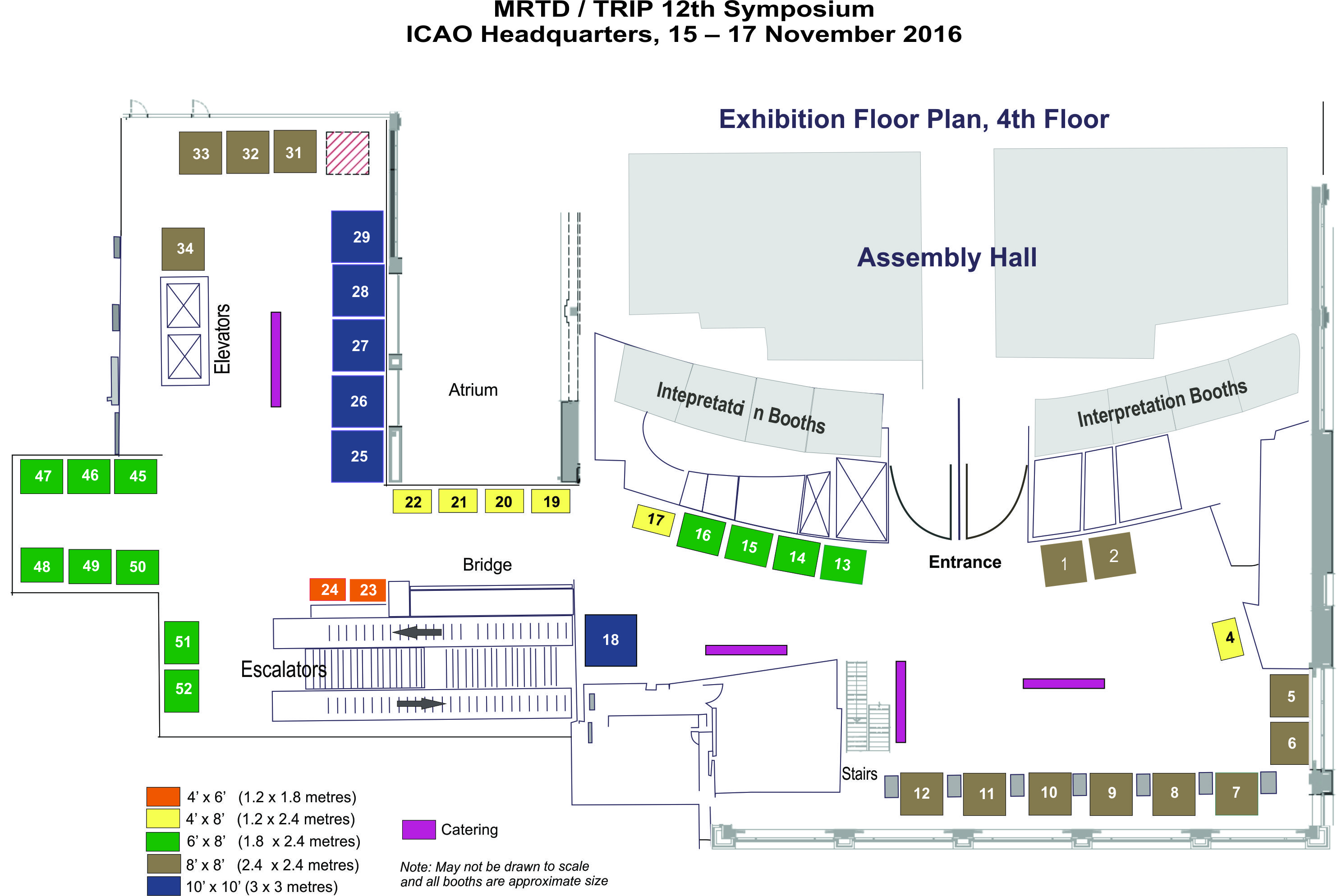 Appendix B: Exhibition Floor Plan – 3rd floor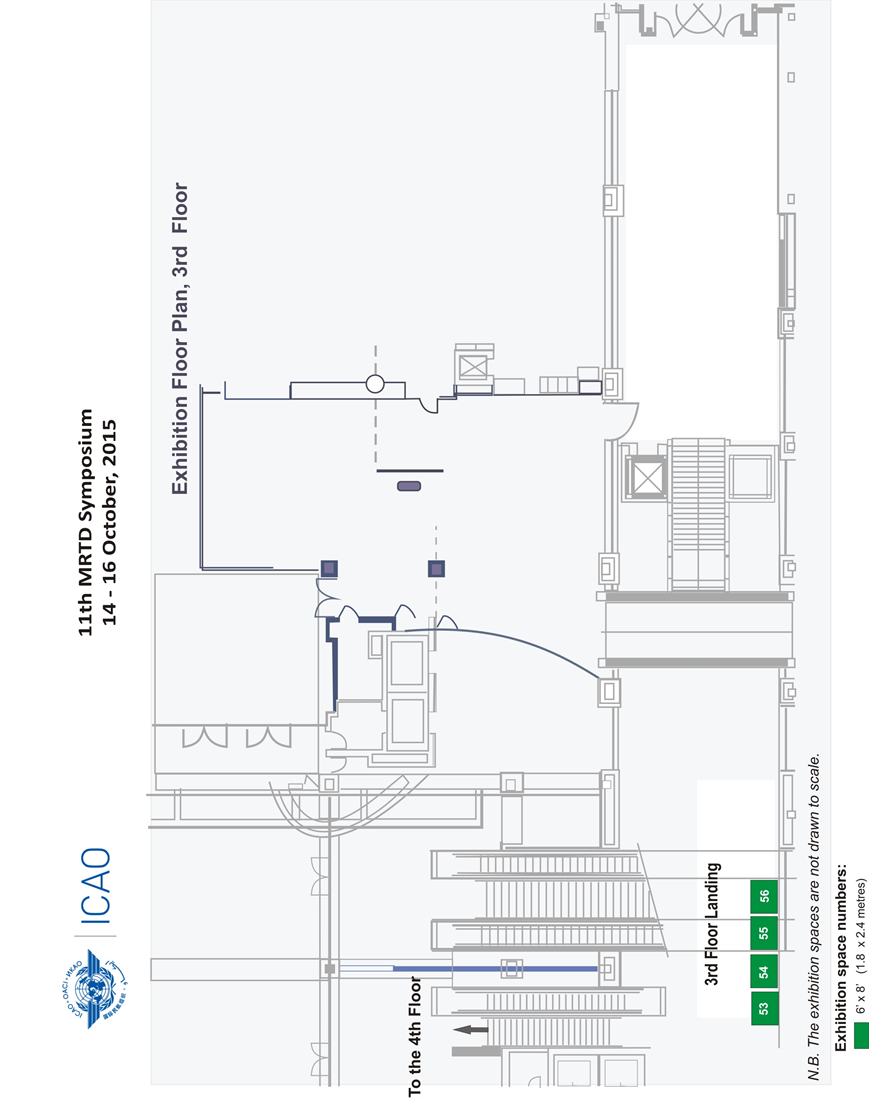 Company NameContact PersonSalutation   Mr.     Mrs.     Ms.     Dr. Salutation   Mr.     Mrs.     Ms.     Dr. Salutation   Mr.     Mrs.     Ms.     Dr. First NameLast NameTitleAddressCityProvincePostal / Zip CodeCountryTel No.Fax No.Email AddressExhibition SpaceDimensions in FeetDimensions in MetresSelectionBooth Space Number (s)Cost for Rental Only USDSingle 6’ x 8’ (3 left)2 x 2.5 (3rd Floor)$3,500Single 4’ x 6’ Sold Out1.3 x 2$7,200Single 4’ x 8’ (Sold Out)1.3 x 2.5 $7,400Single 6’ x 8’ (3 left)2 x 2.5$7,400Single 8’ x 8’ (Sold Out)2.5 x 2.5$7,700Single 10’ x 10’ (Sold Out)3 x 3$8,100Double 6’ x 16’ (Sold Out)2 x 5$14,200Double 8’ x 16’ (Sold Out)2.5 x 5$14,700Double10’ x 20’ (Sold Out)3 x 6$19,500Solutions workshop*Speaking Slot Number (see section #4 below for more details)Select yourNumber(s) Day/Approximate TimeFee in USD 1 (Sold Out)Thursday, 09:00–09:20$5,6002 (Sold Out)Thursday, 09:20–09:40$5,6003 (Sold Out)Thursday, 09:40–10:00$5,6004 (Sold Out)Thursday, 10:00–10:20$5,6005 (Sold Out)Thursday, 10:20–10:40$5,6006 (Sold Out)Thursday, 11:15–11:35$5,6007 (Sold Out)Thursday, 11:35–11:55$5,6008 (Sold Out)Thursday, 11:55–12:15$5,600Total Cost (Exhibition & Solutions Workshop)Yes  We will bring our own display and accessories.  Please see specifications below.No    We will use the services of GES, the ICAO appointed official exhibition service provider.Company NameSalutation Mr.     Mrs.     Ms.     Dr. First NameLast NameEmail AddressWebsite AddressCompany DescriptionMax 100 wordsBank TransferChequeAmerican ExpressMaster CardVisaCard NumberExpiry DateCard Holder NumberSignatureServicesIncludedNot IncludedCommentsAt ICAOCarpeting the Symposium exhibition space(s)✓Exhibition areas are carpeted. The ICAO building is air conditioned.Electricity supply (one outlet per single space) with an extension cable and a multi-socket power bar✓110V for a maximum of 15 ampere.Unlimited wireless Internet connection✓24-hour security of public areas✓Special security measures will be in place. ICAO is not, however, responsible for any loss or damage of property in the exhibition areas.Exhibitor’s logo, contact, URL and description of the company’s products/services in the program directory✓Free delegate or exhibitor passes and folder or delegate bag✓Two free pass each single Symposium exhibition space. Four free pass for double booth exhibition space.Invitation to sponsored, coffee breaks, lunches and cocktail receptions✓For Symposium exhibitors holding delegate or exhibitor  passes.Daily cleaning of public areas✓Official Service Providers Appointed by ICAOMaterials handling, advance warehouse storage, rental of extra furniture, chairs, tables, graphic banners, electrical accessories, transformers✓Should be arranged through the ICAO appointed official exhibition services provider.Transportation and customs services✓Should be arranged through the ICAO appointed official customs broker.Audio visual equipment, laptops, TV, DVD players,✓Should be arranged through the ICAO appointed official audio visual supplier.Exhibition Booth ConstructionExhibition booth that are 4’x6’, 4’x8’,6’x8’ or 8’x8’✓Must use the services of GES (Official service provider) to construct the Booth and provide basic setupExhibition booth that are 10’x10’ or any double booth space✓May construct their own booth or use the services of GES